Celebrating 40 years of Preservation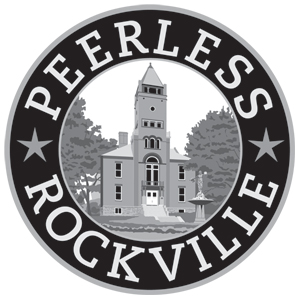 in Rockville, MarylandPeerless Rockville cordially invites you to our40th Anniversary Celebration & Annual MeetingSaturday, June 14, 2014 from 11 o’clock to 1 o’clockon the front lawn of Frieda’s Cottage at Chestnut Lodge19 Thomas Street, Rockville, Maryland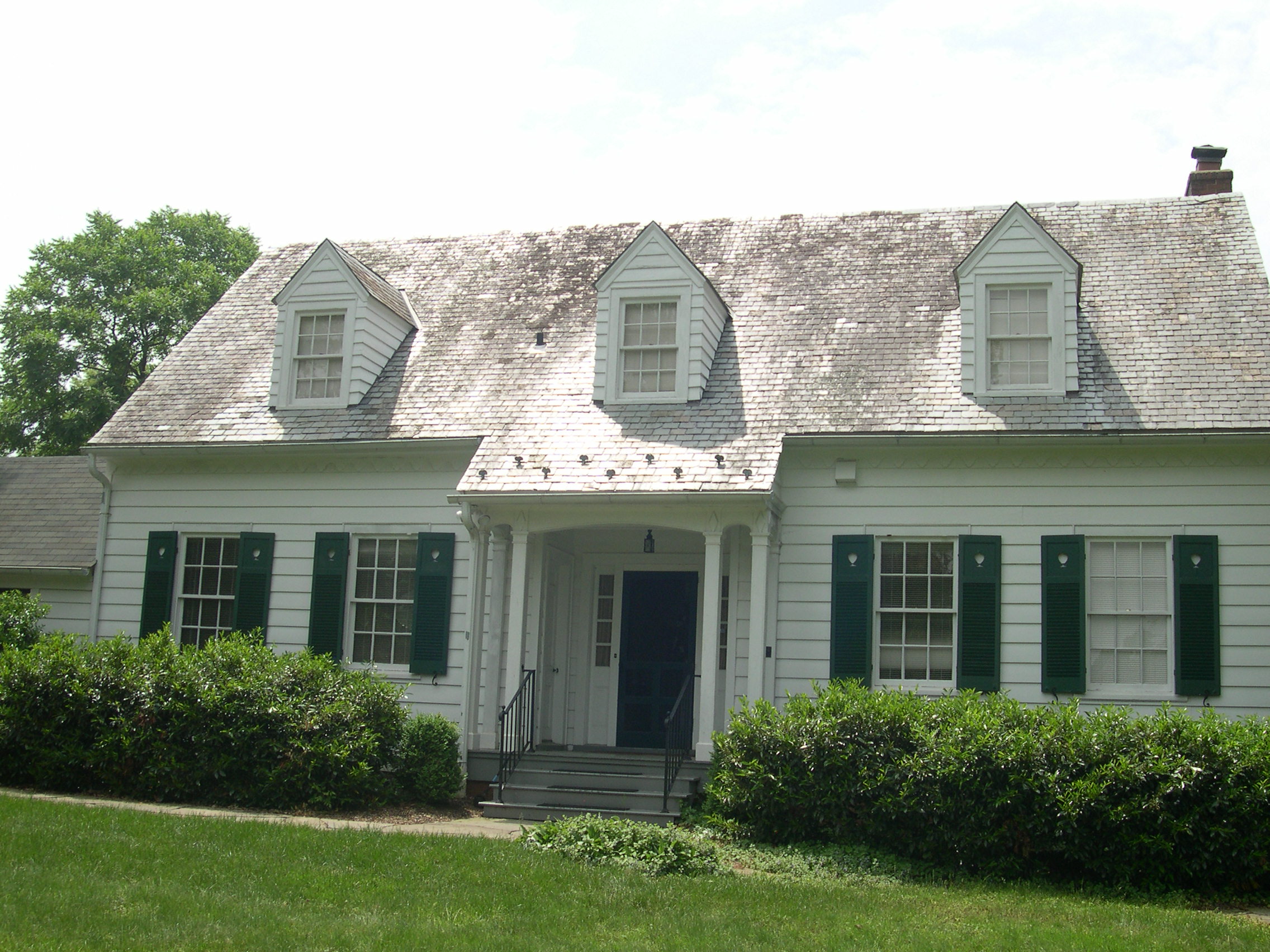 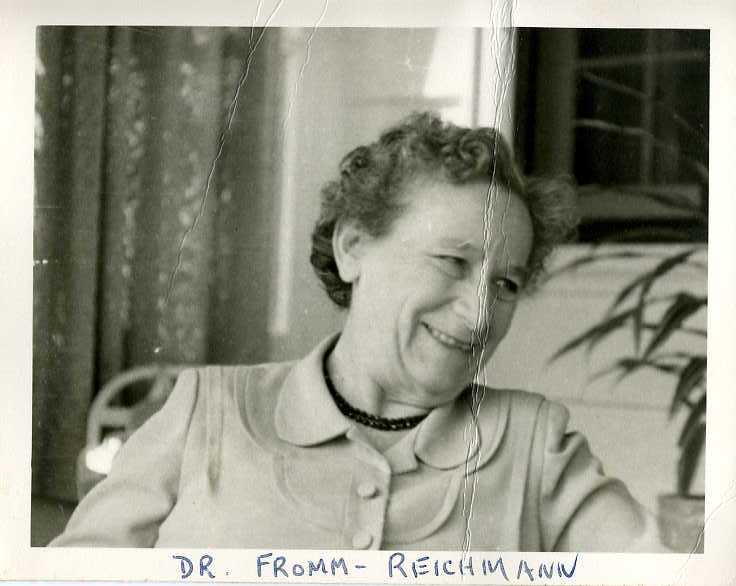 For more information:  visit www.peerlessrockville.org   Questions? Call 301.762.0096 or email info@peerlessrockville.org